Утверждена протоколомсобрания местного сообщества ПРОГРАММА РАЗВИТИЯ МЕСТНОГО СООБЩЕСТВАЖалтырского сельского округа(наименование города районного значения, села, поселка, сельского округа Астраханского района  Акмолинской области(наименование района и области)НА 2020-2022 ГОДЫРазработчик: ГУ «Аппарат акима Жалтырского	сельского округа Астраханского района Акмолинской области»ОБЩЕЕ ОПИСАНИЕII. АНАЛИЗ ТЕКУЩЕЙ СИТУАЦИИ2.1 Развитие Жалтырского сельского округа Астраханского района Акмолинской областиНАСЕЛЕНИЕПрограмма развития местного сообщества на 2020-2022 годы (далее - Программа) предусмотрена для обеспечения благоприятных условий для сельского населения и жителей близлежащих населенных пунктов Жалтырского сельского округа.Население на 1 января 2019 года составляет 4369 человек. Согласно данных за пятилетний период:Численность населения с 2015 года снизилась на 234 человек, что составляет 5 %.Средняя рождаемость за данный период составляет 60 детей, смертность – 63 человек.Отрицательно Сальдо миграции за анализируемый период составило -73, выбытие с территории сельского округа в основном за пределы Республики Казахстан, в страны ближнего зарубежья, часть по области, по Казахстану.Одним из основных причин переезда населения называется возвращение на этническую родину: в Россию, в Германию, в Польшу. Миграция молодежи связана с поиском работы или на учебу проходит в основном в соседние области Казахстана и Россию.Численность экономически активного населения с 2016 года снизилась на 295 человек,  количество пенсионеров в среднем 768 человек. Количество молодежи уменьшилось на 115 человек или на 15,7 %. ПРОИЗВОДСТВЕННАЯ И СОЦИАЛЬНАЯ ИНФРАСТРУКТУРАПо сельскому округу зарегистрировано 17 ТОО . ПРЕДПРИНИМАТЕЛЬСТВОВ округе зарегистрировано 162 индивидуальных предпринимателя.Наибольший удельный вес в предпринимательстве занимают субъекты  торговли. В округе отсутствуют предприятия сферы бытового обслуживания: бани, прачечные, ремонта обуви и электрооборудования.СОЦИАЛЬНАЯ СФЕРА       В  2019   году адресная  социальная  помощь назначена  39  семьям ( в них 111 несовершеннолетних детей)  из них 9 семей  получают безусловную денежную помощь, 30  семей обусловленную денежную помощь. Общая сумма оказанной социальной помощи  составляет 25 915 000 тенге.Также оказана социальная полмощь 25-ти гражданам, в  связи с  наступлением  трудной жизненной ситуации, на общую сумму  1 212 000 тенге.Социальная помощь на дому оказывается 29 одинокопроживающим пенсионерам и инвалидам, работают 6 социальных работника.      Уровень безработицы: в третьем  квартале 2019  года  на учёте   состоит 3 человека. В  центр занятости и социальных программ за 2019 год  обратилось    и приняло участие в общественных работах   23 человека.     Для уменьшения количества безработных и самозанятых в округе ведется постоянный контроль за заполнением вакансий, использование Государственной Программы поддержки занятости населения, организация общественных работ, молодежной практики, социальных рабочих мест, обучение на краткосрочных курсах. 	На территории округа имеются три средних школы, которые находятся в селе  Жалтыр. Общее количество учащихся – 667 человек.В  селе  Жалтыр  работает круглогодично   детский сад «Алтын Дән», проектная мощность  140 мест. На сегодняшний день наполняемость 117 детей. В детском саду воспитание и обучение детей дошкольного возраста осуществляется в 7 группах, из которых  3 группы с государственным языком обучения, 4 группы – с русским языком обучения.Медицинское обслуживание населения ведет сельская врачебная амбулатория в селе Жалтыр, которая обслуживает 7 населённых пунктов  (Жалтыр, Акбеит, Ягодное, Акимовка, Жана-Турмыс, Жарсуат). В селе Акбеит имеется медицинский пункт.Культурно-массовые мероприятия на территории сельского округа осуществляется сельским домом культуры.В здании аппарата акима сельского округа имеется одна сельская библиотека.СФЕРА ЖКХВ 2019 году изготовление детской игровой площадки на территории Джалтырской СШ № 2 по программе «Благоустройство и озеленение населенных пунктов» на сумму 1 148, 0 тыс. тенге.Изготовление и установка тренажеров спортивного оборудования и гимнатических комплексов на территории Джалтырской СШ № 4 по программе «Реализация мероприятии для решения вопросов обустройства населенных пунктов в реализации мер по содействию экономическому развитию регионов в рамках программы развития регонов до 2020 года» на сумму 2 520,0 тыс. тенге.Текущий ремонт водопровода в селе Акбеит по программе: «Реализация мероприятии для решения вопросов обустройства населенных пунктов в реализации мер по содействию экономическому развитию регионов в рамках программы развития регонов до 2020 года» на сумму 1 654,5 тыс. тенге.Установка открытого фонтана на привокзальной площаде по программе: «Благоустройство и озеленение населенных пунктов»  на сумму 3 575, 1 тыс. тенге.Услуги по посадке деревьев на территории двух средних школ  № 1 и № 2 по программе: «Благоустройство и озеленение населенных пунктов»  на сумму 500,0 тыс. тенге.Санитарная отчистка и буртовка стихийных свалок по программе: «Санитарная отчистка и буртовка стихийных свалок» на сумму 1 184, 5 тыс. тенге.НАСЕЛЕНИЕ, ЖИЛЬЕ.Обеспеченность жилой площадью 100%.Фактически на территории Жалтырского сельского округа проживает 4369  человек, в том числе  по населенным пунктам: в селе Жалтыр – 4307 человека, селе Акбеит – 62 человека.          Социальный состав населения следующий: пенсионеров 772 человека, инвалидов 1,2,3 группы  - 89, афганцев –  11,  ликвидаторов  ЧАЭС - 2, детей инвалидов - 9, многодетных матерей награжденных подвесками – 13.ГАЗОСНАБЖЕНИЕВсе жилые дома оборудованы газовыми плитами, работающими на баллоном  газе. Газ поставляется  газовыми службами: ТОО «Горгаз» и ТОО «Мунай синтез» города Нур-Султан. ВОДОСНАБЖЕНИЕВодоснабжение населения округа осуществляется из водопроводной сети, питающейся подземными скважинами. Водопроводная сеть подведена в 90% жилых домов.        В селе Жалтыр водопроводная сеть  протяженностью 21,7 км, в селе Акбеит протяженностью 3 км, питьевая вода поступает из скважин, которые состоят  на балансе ГКП на ПХВ «Комхоз».ЭЛЕКТРОСНАБЖЕНИЕЭлектроснабжение населенных пунктов обеспечивает ТОО «АРЭК-Энергосбыт» Астраханский РЭС. От трансформаторных подстанций по воздушным линиям 04 КВ запитаны жилые дома и объекты социальной сферы. Северная и центральная часть посёлка обслуживается ТОО «Энергопромтехно».ПЕРЕВОЗКИОсновным путем сообщения является железная дорога и автодорога с твердым покрытием республиканского значения Алматы-Екатеринбург,  кроме того имеется сеть меж полевых дорог. Грузоперевозки в сельском округе обеспечиваются силами хозяйствующих субъектов. Пассажирские перевозки осуществляются частным рейсовым автобусом  1 раз в сутки.БЛАГОУСТРОЙСТВОРабота по благоустройству территории сельского округа ведется постоянно: проводятся субботники по очистке территории,  побелка, обрезка и кронирование деревьев. Для вывоза мусора и навоза частного сектора технику предоставляет ТОО «Тулпар – 2000». В округе действует официально зарегистрированный полигон ТБО, руководитель ИП «Салов К.С.». Жителями округа проводятся замена и ремонт заборов, очистка прилегающей к домам территории.  В 2019 году проведена высадка порядка 250 деревьев и кустарников на территории средних школ и возле обелиска памяти участников ВОВ. Проведена высадка однолетних цветов возле административных зданий.АВТОМОБИЛЬНЫЕ ДОРОГИ И ВНУТРИПОСЕЛКОВЫЕ ДОРОГИРасстояние от  села Жалтыр до районного центра село Астраханка – 12 км, расстояние до областного центра город Кокшетау – 248 км,   дорога республиканского значения – 30 км. Расстояние от  села Акбеит до районного центра село Астраханка – 25 км, расстояние до областного центра город Кокшетау – 235 км, дорога областного значения – 30 км. В селе Жалтыр имеется 40 улиц с названиями: Ілияс Есенберлин, 2-ая Линейная, Абая Кунанбаева, Автотранспортная, Ақан сері, Ақ жол, Алиби Жангельдина, Амангельды Иманова, Құрманғазы, Бостандық, Будённого, Вокзальная,  Восточная, Гагарина, Димитрова, Дорожная, Жамбыла Жабаева, ЖБК, Западная, Кирова, Книжный переулок, Комсомольская, Ленина, Мира, Маншук Маметовой, Ынтымақ, Шоқан Уәлиханова, Октябрьская, Первомайская, Пушкина, Северная, Советская, Станционная, Строительная,Тельмана, Трудовая, Чапаева, Школьная, Энгельса, Южная. Общая протяжённость улиц: 27 317 м.	В селе Акбеит 8 улиц: Подгорная, Клубная, Центральная, Запрудная, Ленина, Новая, Квартальная, Кирова.Общая протяжённость улиц:	660 м.ОБЩЕСТВЕННАЯ БЕЗОПАСНОСТЬ И ПРАВОПОРЯДОК	В Жалтырском  сельском округе имеется 1 участковый пункт полиции.2.2  Проблемные вопросы и риски	- проведение ремонта дорог	Плохое  качество подъездной автомобильной дороги, связывающей село Жалтыр с трассой Республиканского значения. Необходимо проведение капитального ремонта этой части дороги, а также внутрипоселковых дорог.          - освещение улиц 	Отсутствует освещение  улиц  Некрасова, Чапаева, Северная, а также улиц на окраине села.  III. ПЛАН МЕРОПРИЯТИЙ ПО РЕАЛИЗАЦИИ ПРОГРАММЫ РАЗВИТИЯ МЕСТНОГО СООБЩЕСТВАПримечание: Ответственным за реализацию вышеуказнных мероприятий является ГУ «Аппарат акима Жалтырского сельского округа Астраханского района».Наименование программыПрограмма развития Жалтырского сельского округа Астраханского района Акмолинской области на 2020-2022 годыОсновные характеристики города районного значения, села, поселка, сельского округа- период образования города районного значения, села, поселка, сельского округа;Жалтырский сельский округ был образован в 1995 году на базе Жалтырского сельского совета, в связи со строительством здесь железной дороги: Астана – Карталы. - численность населения;Численность населения на 1 января 2019 года составляет 4369 человек.- количество и наименование сел, которые входят в состав сельского округа;В состав сельского округа входят 2 населённых пункта: село Жалтыр и село Акбеит- территория;Территория сельского округа  составляет 7151 га, в том числе  земли с/х назначения 6301 га, из них пашни 934 га, пастбищ 5367 га. Средний балл бонитета по почвам залежи составляет 16-19.  - дата образования собрания местного сообщества и срок на который они делегированы;Собрание местного сообщества избрано на раздельных сходах в январе – месяце 2018 года, сроком на 4 года.- количество членов собрания местного сообщества.Количество членов собрания местного сообщества составляет 14 человек, 13 человек села Жалтыр и 1 человек села Акбеит.годЧисленность населения на 1 январяс. Жалтырс. АкбеитРодилосьУмерлоПрибылоВыбылоСальдо миграции2015460345129159611623-92016459145207165672129-102017456444986664582149-222018449744286952676582-3220194369430762годЧисленность экономически активного населения на 1 январязанятыеИз них самоЗанятыебезработныеПенсионерыМолодежь от 16 до 30 лет2016246820252238751857201723711976254473977320182296193326148157752019217317742102765742№НаименованиеФ.И.О. руководителя(га)Кол - во работающихТОО «Гросс Нан»Канапин  МагауияПункт хранения и отгрузки зерновых и масленичных культур 30ТОО «КазахЗерноТрейд»Шкибаев Талгат КхалымбековичПриём,  подработка и отгрузка зерна20ТОО «Самурык Астык» ХППСиняк Николай ВасильевичПриём  и отгрузка зерна5ТОО «Тасумар+»Василенко Дмитрий НиколаевичКонструкции ПВХ, изготовление корпусной мебели, художественная ковка, изготовление металлоконструкций 10ТОО «Астанинская дистанция защитных лесонасаждений»Амерканов Ислямбек НабиевичПротивопожарная опашка лесонасаждений5ТОО «ЕсбикеАбишев Нурлан ЖаксыбаевичПриём  и отгрузка зерна5ТОО «Міll-17»Кулаков Сергей ИвановичДробление  и отгрузка щебня5ТОО «RBA»Зарахов Руслан НазыровичПриём  и отгрузка зерна4ТОО «Мархад»Хачукаев  Рашид МахмудовичГрузоперевозка 15ТОО «Тулпар – 2000» Салов Константин СергеевичГрузоперевозка 10ТОО «Жалтырский АТЭП»Зарахов Руслан НазыровичГрузоперевозка 10ТОО «Миллхауз»Хибатуллина Гульмира МаратовнаПроизводство продуктов мукомольно-крупяной промышленности43ТОО «Жалтыр ТАС»Коломоец  Сергей НиколаевичГрузоперевозка 31ТОО «Бетеге – У» Коломоец  Сергей НиколаевичПриём, хранение, подработка, сушка и отгрузкам зерна 81ТОО «Егиндыкольский элеватор»Абдрахманов Марат СраиловичРастениеводство45ТОО «Techprom»Максименко Светлана ПетровнаДробление  и отгрузка щебня9Филиал    ТОО «Энергопромтехно»Пунтас Людмила АнатольевнаКонтроль, сбор денежных средств за электроэнергию2НаименованиеВсегов том числев том числеНаименованиеВсегоЖалтырАкбеитторговые точки58571торговля рынок16-пекарни11кафе33ресторан11АЗС, АГЗС22аптеки44швейный пункт22бани общественные11павильоны88парикмахерская55СТО22ремонт обуви--деятельность такси19-организация питания3-прочие услуги37-№Наименование мероприятияФорма завершенияОбъем финансирования (тыс.тенге)Источник финансирования Сроки реализации123456I.ОБРАЗОВАНИЕI.ОБРАЗОВАНИЕI.ОБРАЗОВАНИЕI.ОБРАЗОВАНИЕI.ОБРАЗОВАНИЕI.ОБРАЗОВАНИЕ1.1Капитальный ремонт средней школы № 4Областной районный бюджет 2020 г.1.2...II. СОЦИАЛЬНАЯ ПОМОЩЬ И СОЦИАЛЬНОЕ ОБЕСПЕЧЕНИЕII. СОЦИАЛЬНАЯ ПОМОЩЬ И СОЦИАЛЬНОЕ ОБЕСПЕЧЕНИЕII. СОЦИАЛЬНАЯ ПОМОЩЬ И СОЦИАЛЬНОЕ ОБЕСПЕЧЕНИЕII. СОЦИАЛЬНАЯ ПОМОЩЬ И СОЦИАЛЬНОЕ ОБЕСПЕЧЕНИЕII. СОЦИАЛЬНАЯ ПОМОЩЬ И СОЦИАЛЬНОЕ ОБЕСПЕЧЕНИЕII. СОЦИАЛЬНАЯ ПОМОЩЬ И СОЦИАЛЬНОЕ ОБЕСПЕЧЕНИЕ2.12.2...III. ЗДРАВООХРАНЕНИЕIII. ЗДРАВООХРАНЕНИЕIII. ЗДРАВООХРАНЕНИЕIII. ЗДРАВООХРАНЕНИЕIII. ЗДРАВООХРАНЕНИЕIII. ЗДРАВООХРАНЕНИЕ3.13.2...IV. ЖИЛИЩНО-КОММУНАЛЬНОЕ ХОЗЯЙСТВОIV. ЖИЛИЩНО-КОММУНАЛЬНОЕ ХОЗЯЙСТВОIV. ЖИЛИЩНО-КОММУНАЛЬНОЕ ХОЗЯЙСТВОIV. ЖИЛИЩНО-КОММУНАЛЬНОЕ ХОЗЯЙСТВОIV. ЖИЛИЩНО-КОММУНАЛЬНОЕ ХОЗЯЙСТВОIV. ЖИЛИЩНО-КОММУНАЛЬНОЕ ХОЗЯЙСТВО4.1Проведение водопровода в селе ЖалтырРайонный бюджет20204.2Проведение водопровода в северной части села Жалтыр ул МираРайонный бюджет2020...V. КУЛЬТУРА, СПОРТ, ТУРИЗМ V. КУЛЬТУРА, СПОРТ, ТУРИЗМ V. КУЛЬТУРА, СПОРТ, ТУРИЗМ V. КУЛЬТУРА, СПОРТ, ТУРИЗМ V. КУЛЬТУРА, СПОРТ, ТУРИЗМ V. КУЛЬТУРА, СПОРТ, ТУРИЗМ 5.1Установка спортивных площадок на территории СШ №1,2,4 Установка уличной спортивной площадки25335,0Метный бюджетИюнь-август 2020 г.5.2...VI. ТРАНСПОРТ И КОММУНИКАЦИИVI. ТРАНСПОРТ И КОММУНИКАЦИИVI. ТРАНСПОРТ И КОММУНИКАЦИИVI. ТРАНСПОРТ И КОММУНИКАЦИИVI. ТРАНСПОРТ И КОММУНИКАЦИИVI. ТРАНСПОРТ И КОММУНИКАЦИИ6.1 Улучшение качества внутрипоселковых дорог 500,0Метный бюджет2021 г.6.2Освещение улиц Некрасова, Чапаева в селе Жалтыр7000,0Местный бюджет 2021 г.6.3VII. ПРОЧИЕVII. ПРОЧИЕVII. ПРОЧИЕVII. ПРОЧИЕVII. ПРОЧИЕVII. ПРОЧИЕ7.1 7.2итогоВ том числеОбластной бюджетРайонный бюджет32832,0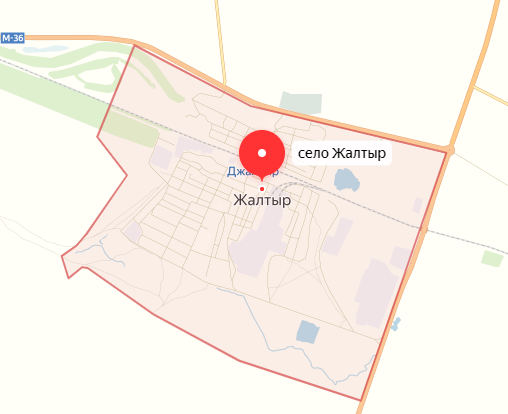 